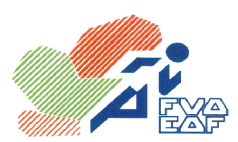 Federación Vasca de Atletismo/ Euskadiko Atletismo FederazioaAvda. Cervantes, 51 Edificio 11 – Planta 3º - Dpto. 14 - 48970 – Basauri  (Vizcaya)Email: fvaeaf@euskalnet.netDIRECCIÓN TÉCNICACIRCULAR Nº: 06/2016CAMPEONATO DE EUSKADI DE MARCHA EN RUTA (Portugalete (Bizkaia) 13/02/2016La Federación Vasca de Atletismo, organizará el día 13 de febrero de 2.016 EL CAMPEONATO DE EUSKADI DE MARCHA EN RUTA en Portugalete (Bizkaia)   con el siguiente reglamento:REGLAMENTO Podrán participar tod@s l@s atletas con licencia VASCA, correspondiente a la temporada 2015/16 siempre que no exista sobre el/la titular de la misma sanción alguna en la fecha tope fijada para la inscripción.La competición se considerará abierta a la posible participación de atletas no pertenecientes a La Comunidad Autónoma Vasca.Las inscripciones de l@s atletas con licencia federativa por  Vasca las harán los clubes a través de la intranet de licencias de la RFEA apartado “competiciones” La inscripción se mantendrá abierta hasta las 24:00 horas del martes anterior a la competición. NO SE ADMITIRÁ NINGUNA INSCRIPCIÓN FUERA DE PLAZO Y FORMA.NO SE HARÁN INSCRIPCIONES EL DÍA DE LA PRUEBAEl listado provisional de atletas inscrit@s en la competición aparecerá en la página Web de  www.fvaeaf.org el miércoles anterior a la competición (10 de febrero de 2.016) L@s atletas deberán ratificar su participación hasta cuarenta y cinco minutos antes de cada prueba.La organización debe facilitar durante el recorrido, agua y algún tipo de avituallamiento.La clasificación será únicamente individual.Tod@s l@s atletas participantes deberán presentarse al Juez de salida con cinco minutos de antelación al comienzo de la prueba.El Jurado de llegada se retirará de la meta, una vez transcurrido el 30% del tiempo empleado por l@s vencedores/as.   L@s atletas veteran@s correrán las distancias programadas y tendrán premiación por categorías  HOMBRES 		MUJERESM-35 De 35 a 39 años 	W-35 De 35 a 39 añosM-40 De 40 a 44 años		W-40 De 40 a 44 añosM-45 De 45 a 49 años 	W-45 De 45 a 49 añosM-50 De 50 a 54 años 	W-50 De 50 a 54 añosM-55 De 55 a 59 años		W-55 De 55 a 59 añosM-60 De 60 a 64 años		W-60 De 60 a 64 añosM-65 De 65 a 69 años		W-65 De 65 a 69 añosY así sucesivamente de 5 en 5 años.Para todo lo no previsto en el presente reglamento la competición se regirá de acuerdo con el Reglamento Internacional.El horario y orden de pruebas será el siguiente:ZUZENDARITZA TEKNIKOAREN ARLOAZIRKULAR ZENB.: Nº: 06/2016EUSKADIKO MARTXA TXAPELKETA  (Portugalete (Bizkaia) 2016/02/13Euskadiko Atletismo Federazioak antolatuko du 2016ko otsailaren 13n Euskadiko Martxa txapelketa, Portugaleten, kontuan hartuta ondorengo: ARAUDIAPartaide izan ahal dira 2015/16 denboraldiko EUSKAL lizentziaren jabe diren atleta guztiak, betiere bere titularrari zigorrik egotzi ez zaionean, inskripzio epemuga bitartean.	OHARRA.- Partaide izan ahal dira federazio lizentziaren jabe diren 2001. urteko atletak Beste autonomia batzuetako atletek parte hartu ahal izango dute, tzapelketa irekia denInskripzioak KLUBEK egin beharko dituzte, ez da onartuko banakako inskripziorik, atleta independenteen kasuan izan ezik.  Inskripzioak EAEF-ko (Lizentzien Intranet) informatika aplikazioaren bidez egingo dira,  ETA APLIKAZIOAN SARTU BEHARKO DIRA TXAPELKETAREN AURREKO ASTEARTEKO 24:00AK BAINO LEHEN. Epearen kanpoko inskripzioak ez dira onartuko.PROBAREN EGUNEAN EZ DA INSKRIPZIORIK EGINGO.Txapelketan inskribatu atleten behin-behineko zerrenda azalduko da EAF-ko  www.fvaeaf.org Web orrialdean, txapelketaren aurreko asteazkenean. Oro har, proba guztiak egiaztatu egin beharko dira hasi baino 45 minutu lehenago.Organizazioak orniketa jarriko duBanakako sailkapena izango da Atleta guztiak irtera eman baino bost minutu lehenago izan beharko duteHeldu epaileak irabaslearen denbora %30 pasa ondoren, proba  amaitutzat emango du Beteranoek programatutako distantziak korrika egingo dituzte eta kategoriaren arabehera dominak izango dituzteGizonak			EmakumezkoakM-35 De 35 a 39 años 	W-35 De 35 a 39 añosM-40 De 40 a 44 años		W-40 De 40 a 44 añosM-45 De 45 a 49 años 	W-45 De 45 a 49 añosM-50 De 50 a 54 años 	W-50 De 50 a 54 añosM-55 De 55 a 59 años		W-55 De 55 a 59 añosM-60 De 60 a 64 años		W-60 De 60 a 64 añosM-65 De 65 a 69 años		W-65 De 65 a 69 añosAraudi honetan agertu ez diren gauzak IAAF-ko araudiaren arabehera epaitu izango diraProbak, batez besteko distantziak eta ordutegia ondorengoak dira:HORAPRUEBACATEGORIA15.3020 km. marchaPROMESAS-SENIOR MASCULINOS16.1010 km. marchaVETERANOS MASCULINOS16.1010 km. marchaJUVENIL-JUNIOR-SENIOR FEMENINAS16.1010 km. marchaJUVENIL-JUNIOR MASCULINOS17.155 km. marchaCADETE FEMENINAS17.155 km. marchaCADETE MASCULINOS17.155 km. marchaVETERANAS FEMENINASHORAPRUEBACATEGORIA15.3020 km. marchaPROMESAS-SENIOR MASCULINOS16.1010 km. marchaVETERANOS MASCULINOS16.1010 km. marchaJUVENIL-JUNIOR-SENIOR FEMENINAS16.1010 km. marchaJUVENIL-JUNIOR MASCULINOS17.155 km. marchaCADETE FEMENINAS17.155 km. marchaCADETE MASCULINOS17.155 km. marchaVETERANAS FEMENINAS